Муниципальное бюджетное дошкольное образовательное учреждение детский сад комбинированного вида «Солнышко»Воспитатель: Догадина Анастасия АлександровнаКонспект интегрированного познавательно-речевого занятия для детей логопедической группы. Тема: «Чудесная страна игрушек»Цель: Обеспечение условий для устранения речевых недостатков и совершенствования речи детей с различным уровнем речевого развития  при помощи интегративных методов обучения  Задачи:Коррекционно-образовательные:обогащать словарный запас детей словами тематической группы «Игрушки»;совершенствовать грамматический строй речи: формировать навык образования и употребления уменьшительно-ласкательных форм существительных, согласования прилагательных с существительным в роде, числе и падеже, употребления относительных прилагательных;обучать детей составлению коротких описательных рассказов об игрушках.Коррекционно-развивающие:создавать условия для употребления новых слов в собственной речи;развивать речевое дыхание;развивать тонкую и общую моторику, чувство ритма, координации речи с движениями;развивать внимание, память, речевой слух.совершенствовать общую и мелкую моторику координация речи с движением.развивать фонематическое восприятие, слуховое внимание, зрительную память.совершенствовать тактильные навыки при работе с дидактическим игровым материалом.Коррекционно-воспитательные:формировать бережное отношение к игрушкам;воспитывать интерес и внимание к слову, собственной речи и речи окружающих;формировать доброжелательность, самостоятельность, активность.воспитывать навыки взаимодействия в коллективе сверстников.Материалы и оборудование: игрушки (лошадка,  пирамида, мяч, мишка, матрешка, машина); пособия с изображением игрушек, разрезные картинки (игрушки), заготовки для аппликации, клей, кисти, салфетки. Мультимедийная презентация с дидактической игрой  «Четвертый лишний), таблицы для составления описательных рассказов. Предметные картинки с изображением игрушек. Игрушки для игры «Чудесный мешочек», карточки с картинками  для игры «Дорисуй игрушку», киндер – сюрприз.Предшествующая  работа: Рассматривание игрушек, составление описательных рассказов об игрушке. Знакомство со свойством материала из чего сделана игрушка, дидактические игры, пополнение предметно – развивающей среды игрушками разного назначения.Обогащение словаря:  пластмассовый, деревянный, глиняный, стеклянный.Используемые  технологии:развивающего обучениякоррекционного обученияигровые технологиидифференцированного подходаиндивидуального подходаздоровьесберегающиеМетоды и приемы обучения:Игровые приемы:- выполнение воспитателем различных игровых приемовсоздание игровой ситуации,воображаемая ситуация;внезапное появление объектов;—     дидактические игрыСловесные методы и приемы:рассказ педагога,беседа,вопросы поискового характера.Практические:—  аппликация—  дорисовывание—  тактильно – двигательное упражнение.ХОД  ЗАНЯТИЯ:Организационный игровой моментВосп.: — Ребята, я знаю, что вы все любите играть. Сегодня я предлагаю вам отправиться в волшебную страну игрушек. В ней мы посетим разные города. А отправимся мы туда на волшебном транспорте – «ковре — самолете».Чтоб к игрушкам нам попастьНа ковер всем нужно встатьИ подняться в небеса,Чтоб увидеть чудеса!Если хочешь ответить, не шуми,Только руку подними.Но перед тем как мы отправимся, нам  нужно подготовить наши язычки.Артикуляционная гимнастика.Раз – окошечко открыли.Два – мы дудочку купили.Три – в улыбке наши губки. На четыре чистим зубки.Пять – мы моем потолок.Шесть – лошадка «скок да скок». Семь – варенье очень любим.Восемь – горку делать будем. Девять – дружно мы болтаем.Десять – ротик закрываем. Вот наши язычки подготовлены к работе.Занимайте свои места! Закройте глазки и представьте, что мы взлетаем! (дети становятся на ковер, закрывают глаза, включается музыка летящего самолета)Восп: — Представьте, что вы летите на ковре – самолете. Постепенно ковер – самолет опускается, и мы оказываемся в Стране игрушек.«Город разноцветных игрушек» — первый на пути. Пойдемте (пока дети летят, закрыв глаза, воспитатель расставляет  игрушки).Основная частьВосп: — Посмотрите, сколько здесь красивых игрушек! Сейчас мы с вами поиграем. Проходите на места.Д/И «Сложи из частей целое».Детям раздаются конвертики, в которых лежат разрезные картинки с изображением игрушек.Дети: — Раз, два, три! Собери!(Дети собирают картинки игрушек).Восп: — Молодцы, ребята! У вас получились такие замечательные, красивые игрушки! Давайте назовем их ласково. Д/И «Назови  ласково».Дети: — У меня куколка.— У меня машинка и т.д.Дети складывают картинки в конвертики и подходят к Воспитателю.Восп: — Ребята, мы продолжаем свое путешествие по «Городу разноцветных игрушек».Д/И «Расскажи  по  схеме».Дети подходят к магнитному мольберту, на котором  схема для описательного рассказа. Составляют рассказ о любимой игрушке.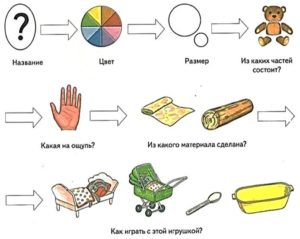 Восп: — Молодцы, ребята!Восп: — Ребята, а как нужно обращаться с игрушками?Дети: — Бережно, аккуратно, хорошо.Восп: — А вот некоторые дети не знали как нужно обращаться с игрушками и вот что получилось. Д/И «Что без чего?»Детям демонстрируются картинки с изображением игрушек без каких-либо частейпредполагаемые ответы детей : «У ослика нет уха, у машины нет колес и т.д.»Восп: я предлагаю дорисовать не достающие части игрушек.Речевая гимнастика «Добавь звук» Послушайте стихотворение «Разные звуки» и дополните его.Где-то собаки рычали: р-р-р-р В комнате мухи жужжали: ж-ж-ж-ж. Мимо машины бежали: тр-р-р-р. В небе далеком гудел самолет: л-л-л-л. Свистели от ветра все поезда: с-с-с-с. Перекликались в ночи поезда: ч-ч-ч-ч-ч. Листья под ветром шумели: ш-ш-ш-ш. А комары все пели: з-з-з-з-з. Скажем вместе: Чики — чики –чики — чок! Стал послушный язычок!                                               (Дети выполняют задание)Восп: — Правильно, ребята, вы отвечали, и я надеюсь, что вы никогда не будете ломать игрушки!Восп:   Все дети очень хотят, чтоб игрушек было много,  и мы поиграем в игру «Один – много».Д/И «Один — много».Кукла – куклы, машина – машины, пирамида – пирамиды и т.д.— А вот у девочки Кати тоже было много игрушек. Давайте поможем ей  их сосчитать при помощи физминутки.                                                             Физминутка.На диване дружно в ряд куклы Катины сидят:Два медведя, Буратино и веселый Чиполино,И котенок, и слоненок!Раз, два, три, четыре, пять!-Помогаем нашей Кате мы игрушки сосчитать!Восп: — Ребята, наше путешествие продолжается! И мы отправляемся в следующий город. Становитесь на ковер. (включается музыка).Восп:Дети, мы с вами попали в  «Город спрятавшихся игрушек». Нас встречают его жители. Кого вы видите на картинке?Предполагаемые ответы детей: — Я вижу красную пирамиду, желтую уточку и т.д.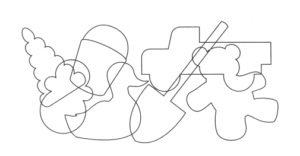 Восп: — Ребята, а вот у меня есть волшебный мешочек. Здесь тоже спрятались игрушки. Давайте их достанем.Д/И «Чудесный мешочек».В мешочке лежат мелкие игрушки, дети на ощупь узнают их и называют из какого материала они сделаны  (резиновый мяч, пластмассовая машинка и т.д.).Восп: Правильно, ребята, вы назвали все игрушки. А теперь у меня для вас другая игра.Д/И «Четвертый лишний».Детям демонстрируются картинки с четырьмя предметами, один из которых лишний. Дети определяют лишний предмет и обосновывают ответ  (используется телевизор).Восп: — Молодцы! Вы справились с заданием. Полетим в следующий город! Проходите на наш ковер – самолет! (включается музыка).Воспитатель: Чтобы попасть в этот город, нужно ответить, кто где стоит. А  поможет нам эта картинка (воспитатель показывает картинку с изображением игрушек, расположенных друг за другом).Воспитатель:  За кем стоит зайчик?  Между кем пчелка? Перед кем черепаха? И т.д.                         (Дети отвечают на вопросы)Воспитатель:  Ребята, мы попали в «Город Самоделкин». В этом городе все очень любят трудиться, и мы с вами сейчас тоже потрудимся. Садитесь поудобнее за столы, мы будем делать игрушки.Детям раздаются подносы с вырезанными деталями игрушек. Они должны сделать из готовых частей игрушки (аппликации).Воспитатель: — Какую игрушку делает Витя? Оля? Юля?— Что приклеивает Соня? Какого цвета у Кати неваляшка? Что везет грузовичок?(Дети выполняют работу).Воспитатель: — Вот какие игрушки получились у всех ребят! Покажите их нашим гостям и подарите на память.Заключительная часть.Воспитатель:  Хорошо, ребята, вы поработали. Были внимательны, активны, правильно отвечали и у меня для вас сюрприз. 